Publicado en Barcelona (Cataluña) el 24/09/2021 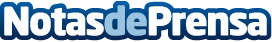 Repara tu Deuda Abogados cancela 82.200 € en Barcelona (Cataluña) con la Ley de Segunda OportunidadEl despacho de abogados especializado en la Ley de Segunda Oportunidad lidera el mercado de la cancelación de deudas en España desde el año 2015Datos de contacto:David Guerrero655 95 67 35Nota de prensa publicada en: https://www.notasdeprensa.es/repara-tu-deuda-abogados-cancela-82-200-en Categorias: Nacional Derecho Finanzas Cataluña http://www.notasdeprensa.es